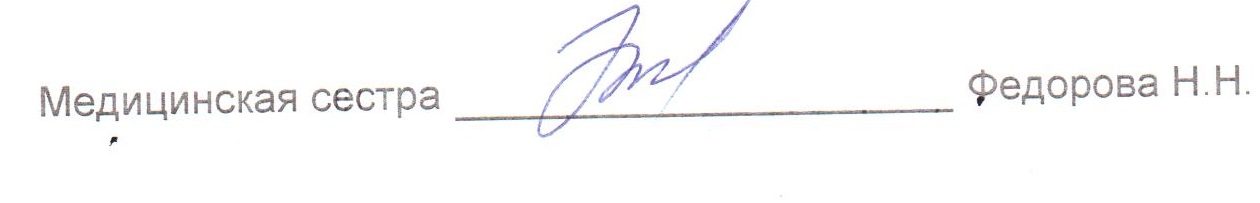 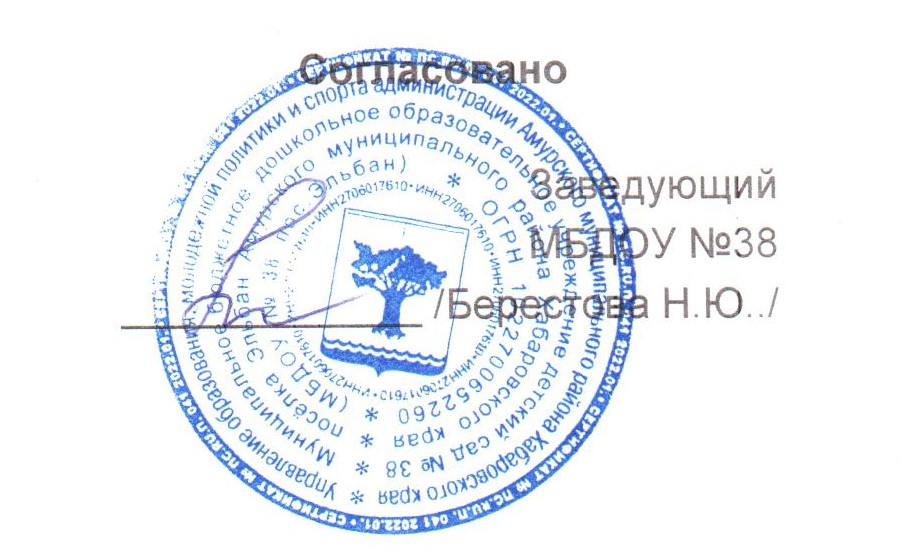 МЕНЮМЕНЮМЕНЮМЕНЮ15 марта 2024 г.15 марта 2024 г.15 марта 2024 г.15 марта 2024 г.15 марта 2024 г.15 марта 2024 г.15 марта 2024 г.15 марта 2024 г.15 марта 2024 г.Сад 12 часовСад 12 часовСад 12 часовСад 12 часовСад 12 часовСад 12 часовСад 12 часовСад 12 часовСад 12 часовСад 12 часовСад 12 часовСад 12 часовСад 12 часовСад 12 часовСад 12 часовСбор-
ник
рецеп-
турСбор-
ник
рецеп-
тур№
техн.
картыНаименование блюдаНаименование блюдаНаименование блюдаНаименование блюдаВыходВыходХимический составХимический составХимический составХимический составХимический составХимический составЭнерге-
тическая
ценность,
ккалВита-
мин
С, мгСбор-
ник
рецеп-
турСбор-
ник
рецеп-
тур№
техн.
картыНаименование блюдаНаименование блюдаНаименование блюдаНаименование блюдаВыходВыходБелки, гБелки, гЖиры, гЖиры, гЖиры, гУгле-
воды, гЭнерге-
тическая
ценность,
ккалВита-
мин
С, мгЗавтракЗавтракЗавтракЗавтракЗавтракЗавтракЗавтракЗавтракЗавтракЗавтракЗавтракЗавтракЗавтракЗавтракЗавтракЗавтракЗавтрак20082008112СУП МОЛОЧНЫЙ С МАКАРОННЫМИ
ИЗДЕЛИЯМИСУП МОЛОЧНЫЙ С МАКАРОННЫМИ
ИЗДЕЛИЯМИСУП МОЛОЧНЫЙ С МАКАРОННЫМИ
ИЗДЕЛИЯМИСУП МОЛОЧНЫЙ С МАКАРОННЫМИ
ИЗДЕЛИЯМИ1801804,64,6555201440,520082008ХЛЕБ ПШЕНИЧНЫЙХЛЕБ ПШЕНИЧНЫЙХЛЕБ ПШЕНИЧНЫЙХЛЕБ ПШЕНИЧНЫЙ4040330,20,20,219,59202008200813МАСЛО (ПОРЦИЯМИ)МАСЛО (ПОРЦИЯМИ)МАСЛО (ПОРЦИЯМИ)МАСЛО (ПОРЦИЯМИ)554,14,14,1370к/кк/кк/кЧАЙ С МОЛОКОМЧАЙ С МОЛОКОМЧАЙ С МОЛОКОМЧАЙ С МОЛОКОМ1801802,62,62,72,72,715,9990,5ИтогоИтогоИтогоИтогоИтогоИтогоИтого40540510,210,212121255,43721II ЗавтракII ЗавтракII ЗавтракII ЗавтракII ЗавтракII ЗавтракII ЗавтракII ЗавтракII ЗавтракII ЗавтракII ЗавтракII ЗавтракII ЗавтракII ЗавтракII ЗавтракII ЗавтракII Завтрак20082008442СОК ФРУКТОВЫЙСОК ФРУКТОВЫЙСОК ФРУКТОВЫЙСОК ФРУКТОВЫЙ150150460ИтогоИтогоИтогоИтогоИтогоИтогоИтого150150460ОбедОбедОбедОбедОбедОбедОбедОбедОбедОбедОбедОбедОбедОбедОбедОбедОбед20122012САЛАТ ИЗ БЕЛОКОЧАННОЙ
КАПУСТЫСАЛАТ ИЗ БЕЛОКОЧАННОЙ
КАПУСТЫСАЛАТ ИЗ БЕЛОКОЧАННОЙ
КАПУСТЫСАЛАТ ИЗ БЕЛОКОЧАННОЙ
КАПУСТЫ50500,80,84,94,94,94,1657,4СВЕКОЛЬНИКСВЕКОЛЬНИКСВЕКОЛЬНИКСВЕКОЛЬНИК1801801,81,833310,8815,220082008266ПЛОВ ПО-УЗБЕКСКИПЛОВ ПО-УЗБЕКСКИПЛОВ ПО-УЗБЕКСКИПЛОВ ПО-УЗБЕКСКИ20020014,414,434,334,334,339,46241,3к/кк/кк/кХЛЕБ РЖАНО-ПШЕНИЧНЫЙХЛЕБ РЖАНО-ПШЕНИЧНЫЙХЛЕБ РЖАНО-ПШЕНИЧНЫЙХЛЕБ РЖАНО-ПШЕНИЧНЫЙ50501010к/кк/кк/кКОМПОТ ИЗ ИЗЮМАКОМПОТ ИЗ ИЗЮМАКОМПОТ ИЗ ИЗЮМАКОМПОТ ИЗ ИЗЮМА1801800,50,50,10,10,125,21040ИтогоИтогоИтогоИтогоИтогоИтогоИтого66066017,517,542,342,342,379,567513,9ПолдникПолдникПолдникПолдникПолдникПолдникПолдникПолдникПолдникПолдникПолдникПолдникПолдникПолдникПолдникПолдникПолдник20082008434МОЛОКО КИПЯЧЕНОЕМОЛОКО КИПЯЧЕНОЕМОЛОКО КИПЯЧЕНОЕМОЛОКО КИПЯЧЕНОЕ2002006,16,16,86,86,89,91271,120082008ПРЯНИКИ ЗАВАРНЫЕПРЯНИКИ ЗАВАРНЫЕПРЯНИКИ ЗАВАРНЫЕПРЯНИКИ ЗАВАРНЫЕ50503,53,52,82,82,844,32060ИтогоИтогоИтогоИтогоИтогоИтогоИтого2502509,69,69,69,69,654,23331,1УжинУжинУжинУжинУжинУжинУжинУжинУжинУжинУжинУжинУжинУжинУжинУжинУжин20082008349РАГУ ОВОЩНОЕРАГУ ОВОЩНОЕРАГУ ОВОЩНОЕРАГУ ОВОЩНОЕ2002003,73,77,57,57,519,322120к/кк/кк/кЧАЙ С САХАРОМЧАЙ С САХАРОМЧАЙ С САХАРОМЧАЙ С САХАРОМ1801800,10,19,960020082008ХЛЕБ ПШЕНИЧНЫЙХЛЕБ ПШЕНИЧНЫЙХЛЕБ ПШЕНИЧНЫЙХЛЕБ ПШЕНИЧНЫЙ40402,62,60,20,20,217,4820ИтогоИтогоИтогоИтогоИтогоИтогоИтого4204206,46,47,77,77,746,636320ВсегоВсегоВсегоВсегоВсегоВсегоВсегоВсегоВсего43,743,771,671,671,6235,7178936